01-327 АБГ-2-80 (3308) 025ПВ пожарный автомобиль-база газодымозащитной службы для обслуживания и зарядки СИЗОД на шасси ГАЗ-3308 4х4, боевой расчет 2, полный вес до 6.9 тн, ЗМЗ-5?? 120-137 лс, 90 км/час, завод Спецавтотехника г. Екатеринбург, вторая половина 2000-х г.  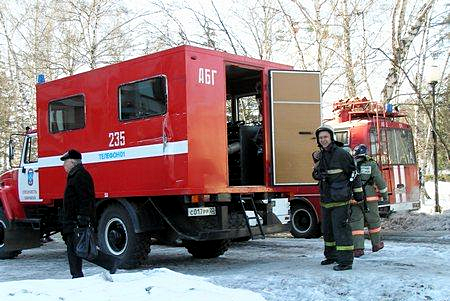 Если бы не Николай из Барнаула (Kolyan22rus, vk.com/altay_truck), эту машину толком и не заметили бы. Спасибо, нужная работа делается!Из наставления по газодымозащитной службе Государственной противопожарной службы МВД России. ГАЗОДЫМОЗАЩИТНАЯ СЛУЖБА (ГДЗС) – спец. служба пожарной охраны, организуемая вподразделениях ГПС для спасания людей и ведения действий по тушению пожаров в непригодной для дыхания среде. ГДЗС создаётся во всех подразделениях ГПС, имеющих численность газодымозащитников в одном карауле более 3 чел. В состав ГДЗС входят: подразделения ГПС, предназначенные для обеспечения функций ГДЗС; мастера ГДЗС, газодымозащитники, базы для обслуживания СИЗОД; контрольные посты ГДЗС, пожарные автомобили ГДЗС, пожарные автомобили дымоудаления, СИЗОД, теплодымокамеры, передвижные уч.-тренировочные комплексы, уч.-методические объекты для под-готовки газодымозащитников. Сотрудники ГПС, привлекаемые к тушению пожаров и признанные годными по состоянию здоровья к работе в СИЗОД, обеспечиваются дыхательными аппаратами со сжатым кислородом и дыхательными аппаратами со сжатым воздухом.Пожарно спасательный автомобиль-база газодымозащитной службы АБГ-2-80 (3308) 025ПВ Производитель: Завод противопожарного оборудования Спецавтотехника ООО г. Екатеринбург.  Автомобиль - база газодымозащитной службы предназначен для доставки к месту работы газодымозащитной службы (или происшествия) необходимого оборудования для технического обслуживания и заправки дыхательных аппаратов сжатым воздухом, а также для обеспечения на месте пожара работы газодымозащитной службы (ДАСВ). АБГ используется как самостоятельная боевая единица,Базовое шасси ГАЗ-3308, 4х4 Масса полная, кг 6900 Боевой расчет, чел 2 Габаритные размеры, мм 6250/ 2700/ 2570 Количество дыхательных аппаратов 10 Количество перевозимых баллонов 60-80 Количество одновременно заправляемых баллонов 10 Максимально допустимое давление в системе, атм 200 Особенности Система заправки предусматривает как одновременную, так и поочередную подачу воздуха на левую и на правую ветви магистралей.  Грузовой автомобиль ГАЗ-3308 Садко повышенной проходимости удачно сочетает в себе выдающиеся внедорожные качества легендарного армейского автомобиля ГАЗ-66 с удобствами транспортного автомобиля ГАЗ-3307. "Садко" можно эксплуатировать на всех видах дорог и бездорожье. Благодаря наличию межколесных дифференциалов повышенного трения, автомобиль может преодолевать подъемы крутизной до 31 градуса. При этом ГАЗ-3308 обладает хорошими динамическими характеристиками и развивает максимальную скорость до 100 км/ч. Автомобиль имеет односкатную ошиновку передних и задних колес. На машину устанавливаются шины радиальной конструкции размерностью 12,00R18 с протектором повышенной проходимости. Автомобили "Садко" оборудуются бензиновыми и дизельными двигателями, 5-ступенчатой синхронизированной коробкой передач, 2-ступенчатой раздаточной коробкой, коробкой отбора мощности. Рулевое управление с гидроусилителем и двухконтурная тормозная система с гидровакуумным усилителем и регулятором тормозных сил значительно упрощают работу водителя, и тем самым снижают его утомляемость в пути. Помимо "коммерческого" варианта имеется и "армейский" вариант ГАЗ-3308. Его отличительной особенностью является наличие в стандартной комплектации системы регулирования давления в шинах, а также пневмовывода на тормозную систему прицепа* и лебедки*. Кроме того, на автомобиле "армейской" модификации устанавливаются шины большей размерности - 12R20 (на "коммерческом" варианте - 12,00R18). Проходимость машины при этом еще более возрастает за счет того, что увеличиваются клиренс, радиус продольной проходимости, а также углы съезда и въезда. Возросшая допустимая нагрузка на шину позволяет повысить и грузоподъемность автомобиля. КомплектацияГабаритные размеры автомобиля Технические характеристикиЭксплуатационные показателиМодельДвигательКомплектация3308-20ЗМЗ-5233борт., 5-ти ст. КПП бак 105л.3308-22ЗМЗ-5233борт., 5-ти ст. КПП бак 105л, без предп. подогр.3308-25ЗМЗ-5233борт., 5-ти ст. КПП бак 105л, с люком для коробки отбора мощности (КОМ)3308-26ЗМЗ-5233борт., 5-ти ст. КПП бак 105л,без пред. подогр,с люком для коробки отбора мощн. (КОМ)33081-40ММЗ Д-245.7борт., 5-х КПП бак 105 л. с предп. подогреват33081-43ММЗ Д-245.7борт., 5-х КПП бак 105 л. без предп.подогреват3308-50ЗМЗ-513борт., 4-х ст. КПП бак 105л,3308-52ЗМЗ-513борт., 4-х ст. КПП бак 105л,без предр. подогр.3308-1020ЗМЗ-5233шасси, 5-ти ст. КПП бак 105л,3308-1022ЗМЗ-5233шасси, 5-ти ст. КПП бак 105л,без предр. подогр.3308-1025ЗМЗ-5233шасси, 5-ти ст. КПП бак 105л, с люком для коробки отбора мощности (КОМ)3308-1026ЗМЗ-5233шасси, 5-ти ст. КПП бак 105л,без пред. подогр,с люком для коробки отбора мощн. (КОМ)33081-1040ММЗ Д-245.7шасси, 5-х КПП бак 105 л. с предп. подогреват33081-1043ММЗ Д-245.7шасси, 5-х КПП бак 105 л. без предп. подогреват33081-1049ММЗ Д-245.7шасси, 5-х КПП бак 105 л.3308-1050ЗМЗ-513шасси, 4-х КПП бак 105л,3308-1052ЗМЗ-513шасси, 4-х КПП бак 105л,без предр. подогр.ПоказательЗначениеДлина, мм6250Ширина, мм2340Высота по кабине, мм2570Колесная база, мм3770Дорожный просвет, мм315ПоказательЗначениеГрузоподъемность, кг2000Масса автомобиля, кгМасса автомобиля, кгСнаряжённая3710 / 4050 / 3900 *Полная5950 / 6300 / 6150 * * соответственно для автомобилей ГАЗ-3308 / ГАЗ-33081 / ГАЗ-33082* соответственно для автомобилей ГАЗ-3308 / ГАЗ-33081 / ГАЗ-33082Коробка передачмеханическая пятиступенчатая синхронизированная или механическая, четырехступенчатая** для автомобилей с двигателями ЗМЗ-513 и ЗМЗ-5233* для автомобилей с двигателями ЗМЗ-513 и ЗМЗ-5233Подвеска колёс Подвеска колёс ПередняяЗависимая, рессорная, с гидравлическими амортизаторамиЗадняяЗависимая, рессорная, с гидравлическими амортизаторамиТормозаТормозаРабочая тормозная системадвухконтурная, с гидравлическим приводомПередниеБарабанныеЗадниеБарабанныеРулевое управлениеРулевое управлениеТип"винт - шариковая гайка" с гидравлическим усилителем КолесаКолесаДиски, размерность228Г-457Шины, размерность12.00 R18ДвигательЗМЗ-513.10ЗМЗ-5233.10ММЗ Д-245.7ГАЗ-562Максимальная скорость, км/ч909590100Время разгона от 0 до 80 км/ч, сек70606060Расход топлива, л/100 кмРасход топлива, л/100 кмРасход топлива, л/100 кмРасход топлива, л/100 кмРасход топлива, л/100 км40 км/ч18,5181412,560 км/ч23221715Запас хода по контрольному расходу
топлива при движении с постоянной
скоростью 60 км/ч, км 9109506151400Максимальный подъем, преодолеваемый
автомобилем, %, не менее31313131Емкость топливного бака, л
 ** - для двигателя ММЗ-245.7210 (105**)210 (105**)210 (105**)210 (105**)